İş ve Görev Tanım Formu
Gerekli Bilgi ve BecerilerKanun, Tüzük, Yönetmelik ve diğer mevzuatla verilen görevleri zamanında ve eksiksiz olarak yerine getirmek.İlgili birime yönelik mevzuat bilgisi Bilgisayar Ofis Programlarını kullanabilme yetisine sahip olma Yazılı ve sözlü iletişim becerisi, aktif dinleme becerisiPlanlama ve koordinasyon becerisi Ayrıntılara dikkat, sorumluluk bilinci İşbirliğine yatkınlık Gelişime açıklık Ketumiyetİş/Görev Kısa Tanımı (Özeti)İTÜ üst yönetimi tarafından belirlenen amaç ve ilkelere uygun olarak; fakültenin vizyonu, misyonu doğrultusunda eğitim ve öğretimi gerçekleştirmek için gerekli tüm faaliyetlerinin etkin ve verimli olarak yürütülmesi amacıyla kurum içi ve kurum dışı, idari ve akademik işlerin 2547 ve 657 sayılı kanunlar ve ilgili yönetmelik kapsamında Dekan ve Dekan Yardımcılarına karşı sorumluluk içinde yapılması.İşi/Görevi2547 sayılı Yükseköğretim Kanunu’nun 51 / b, c maddelerine uymak,İdari birimlerin yasalara uygun ve düzen içerisinde çalışmasını sağlamak,Kurum içi ve kurum dışı yazışmaları yürütmek,Akademik Genel Kurul, Fakülte Kurulu ve Fakülte Yönetim Kurulu gündemini müdürün talimatları doğrultusunda hazırlamak ve ilgililere duyurmak,Akademik Genel Kurul, Fakülte Kurulu ve Fakülte Yönetim Kurulu karar ve tutanaklarını yazmak,Fakülte Disiplin Kurulu Kararlarını uygulamak ve gerekli yerlere bildirmek,Fakülte bina ve tesislerinin kullanılabilir durumda tutulması için gerekli bakım ve onarım işlerinin takip etmek ve yaptırmak,Eğitim ve öğretim faaliyetleri ile yönetim görevlerinde kullanılan makina ve techizatın periyodik bakım ve onarımını yaptırmak,Fakülte hizmet araçlarının periyodik bakım ve onarımını yaptırmak,Fakülte bina ve eklentilerinin ısınma ve aydınlatma hizmetlerinin yürütülmesini sağlamak,Fakülteye gelen ilan ve duyuruları yaptırmak,Fakülte ile ilgili istatistiki bilgilerin derlenmesini ve güncellenmesini sağlamak,Fakülte tarafından düzenlenen tören, toplantı v.b. organizasyonları koordine etmek,Fakülte kütüphanesinin düzenli çalışmasını ve bütün malzeme ve materyallarin temini ve kullanılmasına kadar geçen işleyişi sağlamak,Fakülte faaliyet raporunu hazırlamak,Fakülteye alınacak akademik personelin sınav işlemlerinin takibi ve sonuçlarının Rektörlüğe iletilmesini sağlamak,Fakülte personelinin özlük haklarına ilişkin uygulamaları takip etmek,İdari personelin sicil işlemlerini yürütmek,Muhasebe bölümünden gelen her türlü evrakı kontrol etmek ve onaylamak,Personelin izin ve raporlarını takip ederek, ilgili yere kayıt etmek ve bildirmek,Akademik personelin ve varsa yabancı uyruklu personelin görevlendirmeleri, süre yenilemeleri ve diğer özlük işlerini yürütmek,Öğrenci ve personelden gelen dilekçelerin gereğini ilgili yerlere bildirmek ve gerekeni yapmak.İşin İcrası İçin Kullanılması Gereken Yazılımlar ve Yetki DüzeyleriUnvanFakülte Sekreteri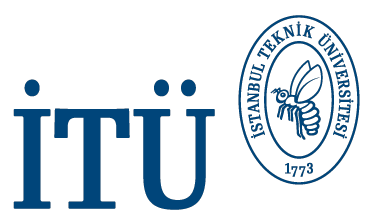 Kadro UnvanıFakülte SekreteriBirimDekanlıkYokluğunda Vekalet Edenİlk Düzey AmiriDekanDoğrudan Bağlı Alt Unvan(lar)Sistem AdıAdresYetki/Rol DüzeyiKaliteportal.itu.edu.trElektronik Belge Yazılımı Sistemi (EBYS)papirus.itu.edu.trPersonel Otomasyon Sistemipersonel.itu.edu.trHİTAPSosyal Güvenlik Kurumu programıKBYS